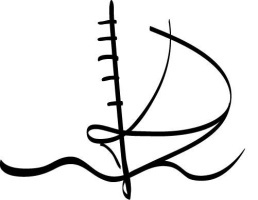 ΕΛΛΗΝΙΚΗ ΔΗΜΟΚΡΑΤΙΑ                                                                                 ΑΡ.   03/2022   ΔΗΜΟΣ ΚΕΡΑΤΣΙΝΙΟΥ – ΔΡΑΠΕΤΣΩΝΑΣ------------------------------------------------------------                               ΔΙΕΥΘΥΝΣΗ: ΠΟΛΙΤΙΣΜΟΥ   ΑΘΛΗΤΙΣΜΟΥ   & ΠΑΙΔΕΙΑΣ, ΤΜΗΜΑ: ΠΑΙΔΕΙΑΣ ΚΑΙ ΔΙΑ ΒΙΟΥ ΜΑΘΗΣΗΣ                                                                    Διεύθυνση: Μ. Ασίας 24 Κερατσίνι, Τ.Κ. 18756 Πληροφορίες:   Email: paideia@keratsini.gr Τηλ.: 213.2074.681                                                                                                                                                                                	Προς: Τμήμα Προμηθειών                                                                                                                      	και  Αποθηκών                                                                                                                         Μελέτη για τη διενέργεια προμήθειας και παροχής υπηρεσιών για δράσεις αφιερωμένες στη μάχη της Ηλεκτρικής».ΠΡΟΫΠΟΛΟΓΙΣΜΟΣ:  8744,80 €     (συμπ/νου ΦΠΑ 13% & 24%) ΠΕΡΙΕΧΟΜΕΝΑ Τεχνική έκθεση Τεχνικές προδιαγραφέςΕνδεικτικός Προϋπολογισμός Συγγραφή υποχρεώσεωνΈντυπο προσφοράςΕΛΛΗΝΙΚΗ ΔΗΜΟΚΡΑΤΙΑ                                                                                            ΔΗΜΟΣ ΚΕΡΑΤΣΙΝΙΟΥ – ΔΡΑΠΕΤΣΩΝΑΣΔΙΕΥΘΥΝΣΗ: ΠΟΛΙΤΙΣΜΟΥ   ΑΘΛΗΤΙΣΜΟΥ   & ΠΑΙΔΕΙΑΣ, ΤΜΗΜΑ: ΠΑΙΔΕΙΑΣ ΚΑΙ ΔΙΑ ΒΙΟΥ ΜΑΘΗΣΗΣ                                                                    Διεύθυνση: Μ. Ασίας 24 Κερατσίνι, Τ.Κ. 18756 Πληροφορίες:   Email: paideia@keratsini.gr Τηλ.: 213.2074.681                                                                       Κ.Α.  : 00.64430002ΠΡΟΫΠ.: 8744,80 €                                                                          ΤΕΧΝΙΚΗ ΕΚΘΕΣΗΗ παρούσα μελέτη αφορά διενέργεια προμήθειας και παροχής υπηρεσιών για τη συμπλήρωση 78 χρόνων από τη μάχη της Ηλεκτρικής, που προτίθεται να διοργανώσει ο Δήμος κατά τους μήνες Οκτώβριο - Δεκέμβριο 2022 , δραστηριότητες αφιερωμένες στη μνήμη όσων αγωνίστηκαν.Η Μάχη της Ηλεκτρικής η οποία έλαβε χώρα στις 13 Οκτωβρίου 1944 στο Κερατσίνι, είχε μεγάλη σημασία για τη χώρα μας, καθώς διεσώθη το εργοστάσιο της «Ηλεκτρικής», μια σημαντική ενεργειακή μονάδα της χώρας που τροφοδοτούσε ολόκληρο το λεκανοπέδιο, αποτρέποντας τεράστιες καταστροφές σε εγκαταστάσεις υποδομής, καθοριστικές για την οικονομία της Ελλάδας.Η θυσία των συμπολιτών μας έχει πρόσθετη αξία καθώς οπλισμένοι με το θάρρος και τα ιδανικά τους,  αγωνίστηκαν  ενάντια στο φασισμό και αποτέλεσαν παράδειγμα για μίμηση για τις νέες γενιές.Πιστεύοντας ότι η γνώση της ιστορίας αποτελεί έμπνευση για τους νέους μας δημιουργώντας πολίτες με δημοκρατική αντίληψη και ιδανικά όπως η ανεξαρτησία, η ελευθερία, η αλληλεγγύη, προτιθέμεθα ως ελάχιστο φόρο τιμής να υλοποιήσουμε τις παρακάτω δράσεις:Α) Τη διοργάνωση, ως εκπαιδευτικό πρόγραμμα,  της μεταφοράς των μαθητών -Α΄/θμιας και Β΄/θμιας  Εκπαίδευσης- προς το μνημείο της Μάχης της Ηλεκτρικής και στο Πολιτιστικό «Μελίνα Μερκούρη» όπου θα έχουν την ευκαιρία να δουν αρχειακό υλικό.(Υπολογίζουμε ότι θα χρειαστούμε περίπου 20 δρομολόγια με πούλμαν 50 θέσεων τα οποία θα πραγματοποιηθούν εντός των μηνών Οκτωβρίου, Νοεμβρίου και Δεκεμβρίου σε περίπτωση που δεν προλάβουμε να ολοκληρώσουμε τις επισκέψεις κατά το μήνα Νοέμβριο.) Β) Να γίνουν εκδηλώσεις αφιερωμένες στο εορτασμό της μάχης. Συγκεκριμένα να διοργανώσουμε τον 5o Μαθητικό αγώνα δρόμου στις 9 Οκτωβρίου 2022 ημέρα Κυριακή μεταξύ των ωρών 09.00-15.00 μ.μ. στην περιοχή Κράκαρη στα Λιπάσματα. Πρόκειται για μία δράση στην οποία θα συμμετάσχουν παιδιά  της Α/θμιας και Β/θμιας Εκπαίδευσης  του Δήμου μας. Το συνολικό κόστος της εκδήλωσης είναι στο ποσό των 8744,80 € συμπεριλαμβανομένου ΦΠΑ και θα απαιτηθούν τα κάτωθι:Προμήθεια εμφιαλωμένων νερών Προμήθεια  δημητριακών μπαρών.Προμήθεια έντυπου υλικού για την ενημέρωση των μαθητών, εντύπων συμμετοχής, αριθμημένων αυτοκόλλητων  αριθμών  καθώς και αναμνηστικών διπλωμάτων, τα οποία θα απονεμηθούν στους συμμετέχοντες.Προμήθεια μεταλλίων που θα απονεμηθούν στις 3 πρώτες θέσεις από τους συμμετέχοντες μαθητές και αναμνηστικών καπέλων.Ηχητική κάλυψη (μικροφωνική εγκατάσταση κλπ.). Ενοικίαση πούλμαν για την υλοποίηση του εκπαιδευτικού προγράμματοςΠρομήθεια δάφνινων στεφανιών για κατάθεση.Το συνολικό κόστος των παραπάνω ανέρχεται στο ποσό των 8744,80 € (συμπεριλαμβανομένου ΦΠΑ ) και θα βαρύνει τον Κ.Α. 00.64430002με τίτλο « Δαπάνη εκδηλώσεων για τη Μάχη της Ηλεκτρικής» του προϋπολογισμού του Δήμου, οικονομικού έτους 2022.Η ΣΥΝΤΑΞΑΣΑ                                                                                                                Η  ΠΡΟΪΣΤΑΜΕΝΗ                                                                                                                                                                                                                                                                                                          ΤΣΙΓΚΑΡΙΔΑ    ΧΡΥΣΟΥΛΑ                                                                                                   ΣΚΙΑ ΖΩΗΘΕΩΡΗΘΗΚΕΗ ΔΙΕΥΘΥΝΤΡΙΑΜΑΡΙΑ ΚΟΡΚΙΔΗΕΛΛΗΝΙΚΗ ΔΗΜΟΚΡΑΤΙΑ                                                                                               ΔΗΜΟΣ ΚΕΡΑΤΣΙΝΙΟΥ – ΔΡΑΠΕΤΣΩΝΑΣΔΙΕΥΘΥΝΣΗ: ΠΟΛΙΤΙΣΜΟΥ   ΑΘΛΗΤΙΣΜΟΥ   & ΠΑΙΔΕΙΑΣ, ΤΜΗΜΑ: ΠΑΙΔΕΙΑΣ ΚΑΙ ΔΙΑ ΒΙΟΥ ΜΑΘΗΣΗΣ                                                                    Διεύθυνση: Μ. Ασίας 24 Κερατσίνι, Τ.Κ. 18756 Πληροφορίες:   Email: paideia@keratsini.gr Τηλ.: 213.2074.681                                                                                            Κ.Α.  : 00.64430002ΠΡΟΫΠ.: 8744,80 €                                                                                                                                            ΤΕΧΝΙΚΕΣ ΠΡΟΔΙΑΓΡΑΦΕΣΑναλυτικά, οι δαπάνες  για τη διοργάνωση των δράσεων για τη Μάχη της Ηλεκτρικής είναι οι εξής: ΟΜΑΔΑ 1       ΠΡΟΜΗΘΕΙΑ ΕΜΦΙΑΛΩΜΕΝΩΝ ΝΕΡΩΝ Φυσικό μεταλλικό νερό 500mlΟΜΑΔΑ 2ΠΡΟΜΗΘΕΙΑ ΔΗΜΗΤΡΙΚΩΝ ΜΠΑΡΩΝΜπάρα δημητριακών τύπου fitness με σοκολάτα γάλακτος 23,5 grΟΜΑΔΑ 3ΟΜΑΔΑ 7 ΠΡΟΜΗΘΕΙΑ ΔΑΦΝΙΝΩΝ ΣΤΕΦΑΝΙΩΝ                  Η ΣΥΝΤΑΞΑΣΑ                                                                                                   Η ΠΡΟΪΣΤΑΜΕΝΗ            ΤΣΙΓΚΑΡΙΔΑ ΧΡΥΣΟΥΛΑ                                                                                           ΣΚΙΑ ΖΩΗΘΕΩΡΗΘΗΚΕΗ ΔΙΕΥΘΥΝΤΡΙΑΜΑΡΙΑ ΚΟΡΚΙΔΗΕΛΛΗΝΙΚΗ ΔΗΜΟΚΡΑΤΙΑ                                                                                               ΔΗΜΟΣ ΚΕΡΑΤΣΙΝΙΟΥ – ΔΡΑΠΕΤΣΩΝΑΣΔΙΕΥΘΥΝΣΗ: ΠΟΛΙΤΙΣΜΟΥ   ΑΘΛΗΤΙΣΜΟΥ   & ΠΑΙΔΕΙΑΣ, ΤΜΗΜΑ: ΠΑΙΔΕΙΑΣ ΚΑΙ ΔΙΑ ΒΙΟΥ ΜΑΘΗΣΗΣ                                                                    Διεύθυνση: Μ. Ασίας 24 Κερατσίνι, Τ.Κ. 18756 Πληροφορίες:   Email: paideia@keratsini.gr Τηλ.: 213.2074.681                                                                                        Κ.Α.  : 00.64430002ΠΡΟΫΠ.: 8744,80 €ΕΝΔΕΙΚΤΙΚΟΣ  ΠΡΟΥΠΟΛΟΓΙΣΜΟΣ      Οι αναφερόμενες τιμές διαμορφώθηκαν με τις τρέχουσες τιμές της αγοράς και το είδος των προμηθειών και των υπηρεσιών.Ο ενδεικτικός προϋπολογισμός της δαπάνης ανέρχεται περίπου στο ποσό των  8744,80 €              (συμπεριλαμβανομένου ΦΠΑ 13% και 24%) και θα βαρύνει τον Κ.Α. 00.64430002 με τίτλο « Δαπάνη εκδηλώσεων για τη Μάχη της Ηλεκτρικής»  του σκέλους των εξόδων του προϋπολογισμού του Δήμου οικονομικού έτους 2022.               Η ΣΥΝΤΑΞΑΣ Α                                                                                              Η ΠΡΟΪΣΤΑΜΕΝΗ                                                                                                                                                                                                                                                                                                             ΤΣΙΓΚΑΡΙΔΑ ΧΡΥΣΟΥΛΑ                                                                                            ΣΚΙΑ ΖΩΗΘΕΩΡΗΘΗΚΕΗ ΔΙΕΥΘΥΝΤΡΙΑΜΑΡΙΑ ΚΟΡΚΙΔΗΕΛΛΗΝΙΚΗ ΔΗΜΟΚΡΑΤΙΑ                                                                                               ΔΙΕΥΘΥΝΣΗ: ΠΟΛΙΤΙΣΜΟΥ   ΑΘΛΗΤΙΣΜΟΥ   & ΠΑΙΔΕΙΑΣ, ΤΜΗΜΑ: ΠΑΙΔΕΙΑΣ ΚΑΙ ΔΙΑ ΒΙΟΥ ΜΑΘΗΣΗΣ                                                                    Διεύθυνση: Μ. Ασίας 24 Κερατσίνι, Τ.Κ. 18756 Πληροφορίες:   Email: paideia@keratsini.gr Τηλ.: 213.2074.681                                                                       Κ.Α.  : 00.64430002ΠΡΟΫΠ.: 8744,80 €ΣΥΓΓΡΑΦΗ ΥΠΟΧΡΕΩΣΕΩΝΆρθρο 1οΑντικείμενο προμήθειαςΗ παρούσα μελέτη αφορά διενέργεια προμήθειας και παροχής υπηρεσιών για τη συμπλήρωση 78 χρόνων από τη μάχη της Ηλεκτρικής, που προτίθεται να διοργανώσει ο Δήμος κατά τους μήνες Οκτώβριο - Δεκέμβριο 2022 , δραστηριότητες αφιερωμένες στη μνήμη όσων αγωνίστηκαν.Άρθρο 2οΙσχύουσες διατάξειςΗ εκτέλεση της παραπάνω προμήθειας και παροχής υπηρεσιών θα πραγματοποιηθεί  με απευθείας ανάθεση, σύμφωνα  με:Τις διατάξεις του Ν.4555/2018 ( Κλεισθένης Ι)Τις διατάξεις του άρθρου 118 του Ν. 4412/2016 όπως τροποποιήθηκε και ισχύει.  Τις διατάξεις του άρθρου 2 παρ. 31 του Ν. 4412/2016 και τις διατάξεις του άρθρου 328 του Ν. 4412/2016 όπως τροποποιήθηκαν  και ισχύουν.Τις διατάξεις των άρθρων 66 & 120 του Ν.4412/2016 όπως τροποποιήθηκαν  και ισχύουν.Του άρθρου 209 του Ν. 3463/2006, όπως τροποποιήθηκε και ισχύειΤο άρθρο 37 του Ν.3801/2009 του Δημοτικού και Κοινοτικού Κώδικα, σύμφωνα με το οποίο οι Δήμοι μπορούν να προβούν σε προαιρετικές δαπάνες οι οποίες προάγουν τα κοινωνικά, πολιτικά, πνευματικά και οικονομικά συμφέροντα των δημοτών ή συμβάλλουν στην ενεργό συμμετοχή τούτων για την προαγωγή των τοπικών υποθέσεων και δραστηριοτήτων του ΟΤΑ, εφόσον ανταποκρίνεται στο ανάλογο ή προσήκον μέτρο, χωρίς να υπερβαίνει τα εύλογα όρια που διαγράφονται με την τήρηση τη αρχής της οικονομικότητας, εν όψει των συνθηκών πραγματοποίησής τηςΣύμφωνα με την περ. ε' της παρ. 1 του άρθρου 58 του ν. 3852/2010 όπως αντικαταστάθηκε με την παρ. 1 του άρθρου 203 του Ν.4555/18 και τροποποιήθηκε με την παρ. 1 του άρθρου 14 του Ν.4625/19: «Ο Δήμαρχος: [...] «ε) Αποφασίζει για την έγκριση των δαπανών και τη διάθεση όλων των εγγεγραμμένων στον προϋπολογισμό πιστώσεων, συμπεριλαμβανομένων των πιστώσεων που εγγράφονται σε αυτόν με αναμόρφωση, με την έκδοση της σχετικής απόφασης ανάληψης υποχρέωσης. Για την άσκηση της αρμοδιότητας αυτής δεν απαιτείται προηγούμενη απόφαση συλλογικού οργάνου, εκτός αν αυτή είναι απαραίτητη, προκειμένου να επιτευχθεί η απαιτούμενη εξειδίκευση της πίστωσης. Στην τελευταία αυτή περίπτωση, πριν από την απόφαση του δημάρχου, προηγείται απόφαση της οικονομικής επιτροπής για μέρος ή το σύνολο των πιστώσεων που χρήζουν εξειδίκευσης. Εξειδικευμένη θεωρείται η πίστωση, όταν κατονομάζεται ρητά η συγκεκριμένη δαπάνη για την οποία προορίζεται και προσδιορίζεται στο αναλυτικότερο δυνατό επίπεδο κωδικοποίησης του προϋπολογισμού." Σύμφωνα με την παρ.2 του άρθρου 203 του Ν.4555/18: "2. Όπου στις διατάξεις της παραγράφου 2 του άρθρου 140, της παραγράφου 3 του άρθρου 158 και του άρθρου 202 του ν. 3463/2006, καθώς και των άρθρων 70 παράγραφος 3 του άρθρου 94 και παρ. 4 περίπτωση 30 του ν. 3852/2010 ή σε άλλες διατάξεις της ισχύουσας νομοθεσίας ορίζεται το δημοτικό συμβούλιο ως όργανο αρμόδιο για την έγκριση της δαπάνης και τη διάθεση της πίστωσης, νοείται εφεξής ο δήμαρχος, με την επιφύλαξη των διατάξεων της παραγράφου 1 του άρθρου αυτού.»Το κριτήριο της επιλογής του αναδόχου είναι η πιο συμφέρουσα από οικονομικής άποψης προσφορά αποκλειστικά βάσει τιμής,  στο σύνολο των ειδών  της κάθε ομάδας και η οποία θα πρέπει να  είναι και σύμφωνη με τις τεχνικές προδιαγραφές της μελέτης.  Προσφορά που θα δίνεται για μέρος των ειδών δεν θα γίνεται αποδεκτή.Άρθρο 3οΣυμβατικά στοιχείαΤα   συμβατικά  στοιχεία  της  μελέτης  είναι:-Η  τεχνική  έκθεση-Τεχνικές Προδιαγραφές-Ο  ενδεικτικός  προϋπολογισμός-Η  συγγραφή  των  υποχρεώσεων-Έντυπο προσφοράςΆρθρο 4οΤιμές προσφοράςΗ  οικονομική  προσφορά  των  υποψήφιων  αναδόχων,  οι  οποίοι  θα  αναλάβουν  τις  παραπάνω υπηρεσίες  και προμήθειες θα  αποτελεί  αναπόσπαστο  μέρος  της  σχετικής  σύμβασης.  Συνεπώς,  σε  αυτή  την  περίπτωση  η  τιμή  μονάδας  της  προσφοράς  εκάστου αναδόχου  θα  παραμένει  σταθερή  για  όσο  θα  είναι  σε ισχύ  η σύμβαση.Οποιαδήποτε  αλλαγή  από  την  πλευρά  του αναδόχου  θα απορρίπτεται  ως  απαράδεκτη  και  αντίθετη  στους  όρους  της  σύμβασης. Άρθρο 5οΔικαιολογητικά ΣυμμετοχήςΥπεύθυνη δήλωση του άρθ. 8 του Ν. 1599/86, στην οποία θα δηλώνουν ότι έχουν λάβει γνώση των όρων της παρούσης μελέτης και συμφωνούν με αυτούς και ότι δεν συντρέχουν στο πρόσωπο του τα  κριτήρια αποκλεισμού του αρ.73 του Ν4412/2016. Πιστοποιητικό φορολογικής ενημερότητας  Πιστοποιητικό ασφαλιστικής ενημερότητας (για συμμετοχή)Τεχνική προσφορά σύμφωνα με τη μελέτηΟικονομική προσφοράΟι προσφορές και η υπεύθυνη δήλωση υπογράφονται από τον προσφέροντα, εφόσον είναι φυσικό πρόσωπο.Σε περίπτωση εκπροσώπησης νομικού προσώπου, ο υπογράφων τα ανωτέρω έγγραφα, πρέπει να προκύπτει από προσκόμιση  νομιμοποιητικών εγγράφων ότι έχει εξουσιοδοτηθεί νομίμως  για το σκοπό αυτό.Άρθρο 6οΣύμβασηΣτον  κάθε ανάδοχο που θα γίνει η κατακύρωση αποστέλλεται ανακοίνωση. Με την ανακοίνωση, η σύμβαση θεωρείται ότι έχει συναφθεί και το έγγραφο της σύμβασης που ακολουθεί έχει μόνο αποδεικτικό χαρακτήρα.Ο Δήμος προσκαλεί τον κάθε ανάδοχο να προσέλθει για την υπογραφή του συμφωνητικού, σε διάστημα ημερών  που θα αποφασίσει ο Δήμος και πάντως εντός των προθεσμιών που ορίζει ο νόμος, από την κοινοποίηση σχετικής έγγραφης ειδικής πρόσκλησης.Άρθρο 7ο Χρόνος  παράδοσης Ο χρόνος και ο τρόπος παράδοσης ορίζονται από την υπηρεσία ανάλογα με τις ανάγκες της. Οποιαδήποτε διαφοροποίηση λόγω ανωτέρας βίας θα συμφωνείται μεταξύ των μερών.Άρθρο 8οΠαραλαβήΗ διαδικασία παραλαβής των προμηθειών γίνεται από την αρμόδια Επιτροπή Παραλαβής. Εάν κατά την παραλαβή διαπιστωθεί απόκλιση από τις συμβατικές τεχνικές προδιαγραφές η επιτροπή παραλαβής μπορεί να προτείνει ή την τέλεια απόρριψη ή τη μερική αυτής ή την αντικατάσταση τους.Η δαπάνη μεταφοράς και εκφόρτωσης των απαραίτητων υλικών βαρύνει εξ’ ολοκλήρου τους αναδόχους.                                                                                       Άρθρο 9ο Ανωτέρα ΒίαΩς ανωτέρα βία θεωρείται κάθε απρόβλεπτο και τυχαίο γεγονός που είναι αδύνατο να προβλεφθεί έστω και εάν για την πρόβλεψη και αποτροπή της επέλευσης του καταβλήθηκε επιμέλεια και επιδείχθηκε η ανάλογη σύνεση. Ενδεικτικά γεγονότα ανωτέρας βίας είναι: εξαιρετικά και απρόβλεπτα φυσικά γεγονότα, πυρκαγιά που οφείλεται σε φυσικό γεγονός ή σε περιστάσεις για τις οποίες ο Ανάδοχος ή ο Δήμος είναι ανυπαίτιοι, αιφνιδιαστική απεργία προσωπικού, πανδημία, φυσικές καταστροφές, σεισμοί, πόλεμος, ατύχημα, αιφνίδια ασθένεια του προσωπικού κ.α. Στην περίπτωση κατά την οποία υπάρξει λόγος ανωτέρας βίας ο Ανάδοχος οφείλει να ειδοποιήσει αμελλητί τον Δήμο και να καταβάλει κάθε δυνατή προσπάθεια σε συνεργασία με το Δήμο για να υπερβεί τις συνέπειες και τα προβλήματα που ανέκυψαν λόγω ανωτέρας βίας.Ο όρος περί ανωτέρας βίας εφαρμόζεται ανάλογα και για τον Δήμο προσαρμοζόμενος ανάλογα.Στην περίπτωση κατά την οποία υπάρξει λόγος ανωτέρας βίας, θα οριστούν νέες ημερομηνίες διεξαγωγής των παραστάσεων, τις οποίες θα αποφασίσει ο Δήμος.Άρθρο 10οΕκχώρησηΟι ανάδοχοι δεν δικαιούνται να μεταβιβάσουν ή εκχωρήσουν τη σύμβαση ή μέρος αυτής χωρίς την έγγραφη συναίνεση του Δήμου Κερατσινίου-ΔραπετσώναςΆρθρο 11οΕπίλυση διαφόρωνΟι διαφορές που θα εμφανιστούν κατά την εφαρμογή της σύμβασης, επιλύονται σύμφωνα με τις ισχύουσες διατάξεις στα αρμόδια δικαστήρια Πειραιά.ΘΕΩΡΗΘΗΚΕ           Η ΣΥΝΤΑΞΑΣΑ                                                                                                Η ΠΡΟΪΣΤΑΜΕΝΗ                                                                                                                                                                                                                                                                                                             ΤΣΙΓΚΑΡΙΔΑ ΧΡΥΣΟΥΛΑ                                                                                            ΣΚΙΑ ΖΩΗΗ ΔΙΕΥΘΥΝΤΡΙΑ ΜΑΡΙΑ ΚΟΡΚΙΔΗΕΝΤΥΠΟ ΠΡΟΣΦΟΡΑΣΟ ΠΡΟΣΦΕΡΩΝ…………………………………….ΠΡΟΜΗΘΕΙΑ  ΕΝΤΥΠΩΝΠΡΟΜΗΘΕΙΑ  ΕΝΤΥΠΩΝΑφίσες, Α3  4χρωμία  150 gr, 2 όψεωνΈντυπο Α5 4χρωμία 2 όψεωνΑφίσες, Α3  4χρωμία  150 gr, 2 όψεωνΈντυπο Α5 4χρωμία 2 όψεωνΈπαινοι Α4, 4χρωμία, 300gr.velvetΑριθμημένοι αυτοκόλλητοι αριθμοί  Α5Έπαινοι Α4, 4χρωμία, 300gr.velvetΑριθμημένοι αυτοκόλλητοι αριθμοί  Α5ΟΜΑΔΑ 4ΟΜΑΔΑ 4   ΠΡΟΜΗΘΕΙΑ ΜΕΤΑΛΛΙΩΝ & ΑΝΑΜΝΗΣΤΙΚΩΝ        ΚΑΠΕΛΩΝ   ΠΡΟΜΗΘΕΙΑ ΜΕΤΑΛΛΙΩΝ & ΑΝΑΜΝΗΣΤΙΚΩΝ        ΚΑΠΕΛΩΝΜετάλλια διαμέτρου 50 xιλ με ανάγλυφη περιγραφή. Τα μετάλλια θα απονεμηθούν στους τρεις (3) πρώτους μαθητές/τριες . Βάση της εμπειρίας κρίνεται απαραίτητο να προβλεφθούν  (40) μετάλλια για περίπτωση ισοβαθμίας παιδιών. Σύμφωνα με τη δήλωση πρόθεσης συμμετοχής των σχολείων οι μαθητές θα είναι περίπου 400.Καπελάκι συνθετικό τύπου τζόκεϊ κόκκινο με λευκή  επιγραφή και λογότυπο επιλογής μαςΜετάλλια διαμέτρου 50 xιλ με ανάγλυφη περιγραφή. Τα μετάλλια θα απονεμηθούν στους τρεις (3) πρώτους μαθητές/τριες . Βάση της εμπειρίας κρίνεται απαραίτητο να προβλεφθούν  (40) μετάλλια για περίπτωση ισοβαθμίας παιδιών. Σύμφωνα με τη δήλωση πρόθεσης συμμετοχής των σχολείων οι μαθητές θα είναι περίπου 400.Καπελάκι συνθετικό τύπου τζόκεϊ κόκκινο με λευκή  επιγραφή και λογότυπο επιλογής μαςΜετάλλια διαμέτρου 50 xιλ με ανάγλυφη περιγραφή. Τα μετάλλια θα απονεμηθούν στους τρεις (3) πρώτους μαθητές/τριες . Βάση της εμπειρίας κρίνεται απαραίτητο να προβλεφθούν  (40) μετάλλια για περίπτωση ισοβαθμίας παιδιών. Σύμφωνα με τη δήλωση πρόθεσης συμμετοχής των σχολείων οι μαθητές θα είναι περίπου 400.Καπελάκι συνθετικό τύπου τζόκεϊ κόκκινο με λευκή  επιγραφή και λογότυπο επιλογής μαςΜετάλλια διαμέτρου 50 xιλ με ανάγλυφη περιγραφή. Τα μετάλλια θα απονεμηθούν στους τρεις (3) πρώτους μαθητές/τριες . Βάση της εμπειρίας κρίνεται απαραίτητο να προβλεφθούν  (40) μετάλλια για περίπτωση ισοβαθμίας παιδιών. Σύμφωνα με τη δήλωση πρόθεσης συμμετοχής των σχολείων οι μαθητές θα είναι περίπου 400.Καπελάκι συνθετικό τύπου τζόκεϊ κόκκινο με λευκή  επιγραφή και λογότυπο επιλογής μαςΟΜΑΔΑ 5ΑΜΟΙΒΗ ΗΧΗΤΙΚΗΣ ΚΑΛΥΨΗΣ ΤΗΣ ΕΚΔΗΛΩΣΗΣΟΜΑΔΑ 5ΑΜΟΙΒΗ ΗΧΗΤΙΚΗΣ ΚΑΛΥΨΗΣ ΤΗΣ ΕΚΔΗΛΩΣΗΣΟΜΑΔΑ 5ΑΜΟΙΒΗ ΗΧΗΤΙΚΗΣ ΚΑΛΥΨΗΣ ΤΗΣ ΕΚΔΗΛΩΣΗΣΟΜΑΔΑ 5ΑΜΟΙΒΗ ΗΧΗΤΙΚΗΣ ΚΑΛΥΨΗΣ ΤΗΣ ΕΚΔΗΛΩΣΗΣΑμοιβή για την ηχητική κάλυψη της δράσης του μαθητικού δρόμου για την εκφώνηση -  και  συγκεκριμένα:Α. Ηχητικός εξοπλισμός- 4 ηχεία  επαγγελματικά σε τρίποδες 500w το καθένα  για το κοινό- απαραίτητοι ενισχυτές ηχείων και έναν εφεδρικό- 1 μικροφωνική ψηφιακή κονσόλα 12 εισόδων- 2 μικρόφωνα σε γερανούς- 1 σετ ασυρμάτου μικρόφωνού χειρός- 1 laptop για μουσική επένδυση   - 2 horn speakers που θα συμπληρώσουν την εγκατάσταση- απαραίτητες καλωδιώσειςΒ. Προσωπικό       - 1 ηχολήπτηςΟΜΑΔΑ 6ΑΜΟΙΒΗ ΓΙΑ ΤΗΝ ΕΝΟΙΚΙΑΣΗ ΠΟΥΛΜΑΝΑμοιβή για την ενοικίαση πούλμαν για τη μεταφορά  των μαθητών στο μνημείο της Μάχης της Ηλεκτρικής  και στο Πολιτιστικό Μελίνα Μερκούρη με επιστροφή των μαθητών στο σχολείο τους. Αμοιβή για την ηχητική κάλυψη της δράσης του μαθητικού δρόμου για την εκφώνηση -  και  συγκεκριμένα:Α. Ηχητικός εξοπλισμός- 4 ηχεία  επαγγελματικά σε τρίποδες 500w το καθένα  για το κοινό- απαραίτητοι ενισχυτές ηχείων και έναν εφεδρικό- 1 μικροφωνική ψηφιακή κονσόλα 12 εισόδων- 2 μικρόφωνα σε γερανούς- 1 σετ ασυρμάτου μικρόφωνού χειρός- 1 laptop για μουσική επένδυση   - 2 horn speakers που θα συμπληρώσουν την εγκατάσταση- απαραίτητες καλωδιώσειςΒ. Προσωπικό       - 1 ηχολήπτηςΟΜΑΔΑ 6ΑΜΟΙΒΗ ΓΙΑ ΤΗΝ ΕΝΟΙΚΙΑΣΗ ΠΟΥΛΜΑΝΑμοιβή για την ενοικίαση πούλμαν για τη μεταφορά  των μαθητών στο μνημείο της Μάχης της Ηλεκτρικής  και στο Πολιτιστικό Μελίνα Μερκούρη με επιστροφή των μαθητών στο σχολείο τους. Αμοιβή για την ηχητική κάλυψη της δράσης του μαθητικού δρόμου για την εκφώνηση -  και  συγκεκριμένα:Α. Ηχητικός εξοπλισμός- 4 ηχεία  επαγγελματικά σε τρίποδες 500w το καθένα  για το κοινό- απαραίτητοι ενισχυτές ηχείων και έναν εφεδρικό- 1 μικροφωνική ψηφιακή κονσόλα 12 εισόδων- 2 μικρόφωνα σε γερανούς- 1 σετ ασυρμάτου μικρόφωνού χειρός- 1 laptop για μουσική επένδυση   - 2 horn speakers που θα συμπληρώσουν την εγκατάσταση- απαραίτητες καλωδιώσειςΒ. Προσωπικό       - 1 ηχολήπτηςΟΜΑΔΑ 6ΑΜΟΙΒΗ ΓΙΑ ΤΗΝ ΕΝΟΙΚΙΑΣΗ ΠΟΥΛΜΑΝΑμοιβή για την ενοικίαση πούλμαν για τη μεταφορά  των μαθητών στο μνημείο της Μάχης της Ηλεκτρικής  και στο Πολιτιστικό Μελίνα Μερκούρη με επιστροφή των μαθητών στο σχολείο τους. Αμοιβή για την ηχητική κάλυψη της δράσης του μαθητικού δρόμου για την εκφώνηση -  και  συγκεκριμένα:Α. Ηχητικός εξοπλισμός- 4 ηχεία  επαγγελματικά σε τρίποδες 500w το καθένα  για το κοινό- απαραίτητοι ενισχυτές ηχείων και έναν εφεδρικό- 1 μικροφωνική ψηφιακή κονσόλα 12 εισόδων- 2 μικρόφωνα σε γερανούς- 1 σετ ασυρμάτου μικρόφωνού χειρός- 1 laptop για μουσική επένδυση   - 2 horn speakers που θα συμπληρώσουν την εγκατάσταση- απαραίτητες καλωδιώσειςΒ. Προσωπικό       - 1 ηχολήπτηςΟΜΑΔΑ 6ΑΜΟΙΒΗ ΓΙΑ ΤΗΝ ΕΝΟΙΚΙΑΣΗ ΠΟΥΛΜΑΝΑμοιβή για την ενοικίαση πούλμαν για τη μεταφορά  των μαθητών στο μνημείο της Μάχης της Ηλεκτρικής  και στο Πολιτιστικό Μελίνα Μερκούρη με επιστροφή των μαθητών στο σχολείο τους. Α/ΑΕΙΔΟΣΕΙΔΟΣΤΕΜ/ΥΠΗΡΕΣΙΕΣΤΙΜΗ ΜΟΝ.ΣΥΝΟΛΟΟΜΑΔΑ 1ΟΜΑΔΑ 1ΟΜΑΔΑ 1ΟΜΑΔΑ 1ΟΜΑΔΑ 1ΠΡΟΜΗΘΕΙΑ ΕΜΦΙΑΛΩΜΕΝΩΝ ΝΕΡΩΝ ΠΡΟΜΗΘΕΙΑ ΕΜΦΙΑΛΩΜΕΝΩΝ ΝΕΡΩΝ ΠΡΟΜΗΘΕΙΑ ΕΜΦΙΑΛΩΜΕΝΩΝ ΝΕΡΩΝ ΠΡΟΜΗΘΕΙΑ ΕΜΦΙΑΛΩΜΕΝΩΝ ΝΕΡΩΝ ΠΡΟΜΗΘΕΙΑ ΕΜΦΙΑΛΩΜΕΝΩΝ ΝΕΡΩΝ 1Βίκος ή Ζαγόρι φυσικό μεταλλικό νερό 500mlΒίκος ή Ζαγόρι φυσικό μεταλλικό νερό 500ml4000,50200,00ΣΥΝΟΛΟ (1)200,00ΦΠΑ 13%26,00                                                                                                                                   ΤΕΛΙΚΟ ΣΥΝΟΛΟ (1)                                                                                                                                   ΤΕΛΙΚΟ ΣΥΝΟΛΟ (1)                                                                                                                                   ΤΕΛΙΚΟ ΣΥΝΟΛΟ (1)                                                                                                                                   ΤΕΛΙΚΟ ΣΥΝΟΛΟ (1)                                                                                                                                   ΤΕΛΙΚΟ ΣΥΝΟΛΟ (1)226,00                      ΟΜΑΔΑ 2                      ΟΜΑΔΑ 2                      ΟΜΑΔΑ 2                      ΟΜΑΔΑ 21ΠΡΟΜΗΘΕΙΑ ΔΗΜΗΤΡΙΚΩΝ ΜΠΑΡΩΝΠΡΟΜΗΘΕΙΑ ΔΗΜΗΤΡΙΚΩΝ ΜΠΑΡΩΝΠΡΟΜΗΘΕΙΑ ΔΗΜΗΤΡΙΚΩΝ ΜΠΑΡΩΝΠΡΟΜΗΘΕΙΑ ΔΗΜΗΤΡΙΚΩΝ ΜΠΑΡΩΝΠΡΟΜΗΘΕΙΑ ΔΗΜΗΤΡΙΚΩΝ ΜΠΑΡΩΝΜπάρα δημητριακών τύπου fitness με σοκολάτα γάλακτος 23,5 gr4004001,20480,00ΣΥΝΟΛΟ (2)480,00ΦΠΑ 24%115,20ΤΕΛΙΚΟ ΣΥΝΟΛΟ (2)595,20ΟΜΑΔΑ 3ΟΜΑΔΑ 3ΟΜΑΔΑ 3ΟΜΑΔΑ 3ΟΜΑΔΑ 3                                                                ΠΡΟΜΗΘΕΙΑ  ΕΝΤΥΠΩΝ                                                                ΠΡΟΜΗΘΕΙΑ  ΕΝΤΥΠΩΝ                                                                ΠΡΟΜΗΘΕΙΑ  ΕΝΤΥΠΩΝ                                                                ΠΡΟΜΗΘΕΙΑ  ΕΝΤΥΠΩΝ                                                                ΠΡΟΜΗΘΕΙΑ  ΕΝΤΥΠΩΝ1Αφίσες, Α3  4χρωμία  150 gr, 2 όψεωνΑφίσες, Α3  4χρωμία  150 gr, 2 όψεων 1000,9090,002Έντυπο Α5 4χρωμία 2 όψεωνΈντυπο Α5 4χρωμία 2 όψεων30000,10300,003Έπαινοι Α4, 4χρωμία, 300gr.velvetΈπαινοι Α4, 4χρωμία, 300gr.velvet4000,70280,004Αριθμημένοι αυτοκόλλητοι αριθμοίΑριθμημένοι αυτοκόλλητοι αριθμοί4000,45180,00ΣΥΝΟΛΟ (3)850,00ΦΠΑ 24%204,00ΤΕΛΙΚΟ ΣΥΝΟΛΟ (3)1.054,00                                                                                  ΟΜΑΔΑ 4                                                                                  ΟΜΑΔΑ 4                                                                                  ΟΜΑΔΑ 4                                                                                  ΟΜΑΔΑ 4                                                                                  ΟΜΑΔΑ 4                                                                                  ΟΜΑΔΑ 4ΠΡΟΜΗΘΕΙΑ ΜΕΤΑΛΛΙΩΝ – ΑΝΑΜΝΗΣΤΙΚΩΝ ΚΑΠΕΛΩΝ ΠΡΟΜΗΘΕΙΑ ΜΕΤΑΛΛΙΩΝ – ΑΝΑΜΝΗΣΤΙΚΩΝ ΚΑΠΕΛΩΝ ΠΡΟΜΗΘΕΙΑ ΜΕΤΑΛΛΙΩΝ – ΑΝΑΜΝΗΣΤΙΚΩΝ ΚΑΠΕΛΩΝ ΠΡΟΜΗΘΕΙΑ ΜΕΤΑΛΛΙΩΝ – ΑΝΑΜΝΗΣΤΙΚΩΝ ΚΑΠΕΛΩΝ ΠΡΟΜΗΘΕΙΑ ΜΕΤΑΛΛΙΩΝ – ΑΝΑΜΝΗΣΤΙΚΩΝ ΚΑΠΕΛΩΝ 1Μετάλλια διαμέτρου 50 xιλ με ανάγλυφη περιγραφήΜετάλλια διαμέτρου 50 xιλ με ανάγλυφη περιγραφή402,5100,002Καπελάκι συνθετικό τύπου τζόκεϊ κόκκινο με λευκή  επιγραφή και λογότυπο επιλογής μαςΚαπελάκι συνθετικό τύπου τζόκεϊ κόκκινο με λευκή  επιγραφή και λογότυπο επιλογής μας4002,901.160,00ΣΥΝΟΛΟ(4)1.260,00ΦΠΑ 24%302,40ΤΕΛΙΚΟ ΣΥΝΟΛΟ(4)1.562,40ΟΜΑΔΑ 5ΟΜΑΔΑ 5ΟΜΑΔΑ 5ΟΜΑΔΑ 5ΟΜΑΔΑ 5ΟΜΑΔΑ 5ΑΜΟΙΒΗ ΗΧΗΤΙΚΗΣ ΚΑΛΥΨΗΣ ΤΗΣ ΕΚΔΗΛΩΣΗΣΑΜΟΙΒΗ ΗΧΗΤΙΚΗΣ ΚΑΛΥΨΗΣ ΤΗΣ ΕΚΔΗΛΩΣΗΣΑΜΟΙΒΗ ΗΧΗΤΙΚΗΣ ΚΑΛΥΨΗΣ ΤΗΣ ΕΚΔΗΛΩΣΗΣΑΜΟΙΒΗ ΗΧΗΤΙΚΗΣ ΚΑΛΥΨΗΣ ΤΗΣ ΕΚΔΗΛΩΣΗΣΑΜΟΙΒΗ ΗΧΗΤΙΚΗΣ ΚΑΛΥΨΗΣ ΤΗΣ ΕΚΔΗΛΩΣΗΣ1Ηχητική κάλυψη για την εκδήλωση για τη Μάχη της Ηλεκτρικής που θα διεξαχθεί στις 09 Οκτωβρίου σύμφωνα με τις τεχνικές προδιαγραφές. Θα συμπεριληφθεί και ό τι άλλο κριθεί απαραίτητο για τη διεξαγωγή της εκδήλωσης .Ηχητική κάλυψη για την εκδήλωση για τη Μάχη της Ηλεκτρικής που θα διεξαχθεί στις 09 Οκτωβρίου σύμφωνα με τις τεχνικές προδιαγραφές. Θα συμπεριληφθεί και ό τι άλλο κριθεί απαραίτητο για τη διεξαγωγή της εκδήλωσης .1700,00700,00ΣΥΝΟΛΟ700,00ΦΠΑ 24%168,00ΤΕΛΙΚΟ ΣΥΝΟΛΟ(5)868,00                                                                            ΟΜΑΔΑ 6                                                                            ΟΜΑΔΑ 6                                                                            ΟΜΑΔΑ 6                                                                            ΟΜΑΔΑ 6                                                                            ΟΜΑΔΑ 6ΑΜΟΙΒΗ ΓΙΑ ΤΗΝ ΕΝΟΙΚΙΑΣΗ ΠΟΥΛΜΑΝΑΜΟΙΒΗ ΓΙΑ ΤΗΝ ΕΝΟΙΚΙΑΣΗ ΠΟΥΛΜΑΝΑΜΟΙΒΗ ΓΙΑ ΤΗΝ ΕΝΟΙΚΙΑΣΗ ΠΟΥΛΜΑΝΑΜΟΙΒΗ ΓΙΑ ΤΗΝ ΕΝΟΙΚΙΑΣΗ ΠΟΥΛΜΑΝΑΜΟΙΒΗ ΓΙΑ ΤΗΝ ΕΝΟΙΚΙΑΣΗ ΠΟΥΛΜΑΝ1Αμοιβή για την ενοικίαση πούλμαν για τη μεταφορά  των μαθητών στο μνημείο της Μάχης της Ηλεκτρικής  και στο Πολιτιστικό Μελίνα Μερκούρη με επιστροφή των μαθητών στο σχολείο τους.Αμοιβή για την ενοικίαση πούλμαν για τη μεταφορά  των μαθητών στο μνημείο της Μάχης της Ηλεκτρικής  και στο Πολιτιστικό Μελίνα Μερκούρη με επιστροφή των μαθητών στο σχολείο τους.20170,003.400ΣΥΝΟΛΟ3.400ΦΠΑ 24%816,00ΤΕΛΙΚΟ ΣΥΝΟΛΟ(6)4.216,00                                                                            ΟΜΑΔΑ 7                                                                            ΟΜΑΔΑ 7                                                                            ΟΜΑΔΑ 7                                                                            ΟΜΑΔΑ 7                                                                            ΟΜΑΔΑ 7 ΠΡΟΜΗΘΕΙΑ ΣΤΕΦΑΝΙΩΝ ΠΡΟΜΗΘΕΙΑ ΣΤΕΦΑΝΙΩΝ ΠΡΟΜΗΘΕΙΑ ΣΤΕΦΑΝΙΩΝ ΠΡΟΜΗΘΕΙΑ ΣΤΕΦΑΝΙΩΝ ΠΡΟΜΗΘΕΙΑ ΣΤΕΦΑΝΙΩΝ1προμήθεια στεφανιών για την κατάθεση στο Μνημείο της Μάχης της Ηλεκτρικής προμήθεια στεφανιών για την κατάθεση στο Μνημείο της Μάχης της Ηλεκτρικής 360,00180,00ΣΥΝΟΛΟ180,00ΦΠΑ 24%43,20ΤΕΛΙΚΟ ΣΥΝΟΛΟ(7)223,20ΣΥΝΟΛΟ (1)+ (2) + (3) +(4) +(5) +(6)+(7) ΣΥΝΟΛΟ (1)+ (2) + (3) +(4) +(5) +(6)+(7) ΣΥΝΟΛΟ (1)+ (2) + (3) +(4) +(5) +(6)+(7) ΣΥΝΟΛΟ (1)+ (2) + (3) +(4) +(5) +(6)+(7) ΣΥΝΟΛΟ (1)+ (2) + (3) +(4) +(5) +(6)+(7) 7070,00ΦΠΑ 13%ΦΠΑ 13%ΦΠΑ 13%ΦΠΑ 13%ΦΠΑ 13%26,00ΦΠΑ 24%ΦΠΑ 24%ΦΠΑ 24%ΦΠΑ 24%ΦΠΑ 24%1648,80 ΓΕΝΙΚΟ ΣΥΝΟΛΟ  ΓΕΝΙΚΟ ΣΥΝΟΛΟ  ΓΕΝΙΚΟ ΣΥΝΟΛΟ  ΓΕΝΙΚΟ ΣΥΝΟΛΟ  ΓΕΝΙΚΟ ΣΥΝΟΛΟ 8744,80Α/ΑΕΙΔΟΣΕΙΔΟΣΤΕΜ/ΥΠΗΡΕΣΙΕΣΤΙΜΗ ΜΟΝ.ΣΥΝΟΛΟ1ΠΡΟΜΗΘΕΙΑ ΕΜΦΙΑΛΩΜΕΝΩΝ ΝΕΡΩΝ ΚΑΙ ΧΥΜΩΝΠΡΟΜΗΘΕΙΑ ΕΜΦΙΑΛΩΜΕΝΩΝ ΝΕΡΩΝ ΚΑΙ ΧΥΜΩΝΠΡΟΜΗΘΕΙΑ ΕΜΦΙΑΛΩΜΕΝΩΝ ΝΕΡΩΝ ΚΑΙ ΧΥΜΩΝΠΡΟΜΗΘΕΙΑ ΕΜΦΙΑΛΩΜΕΝΩΝ ΝΕΡΩΝ ΚΑΙ ΧΥΜΩΝΠΡΟΜΗΘΕΙΑ ΕΜΦΙΑΛΩΜΕΝΩΝ ΝΕΡΩΝ ΚΑΙ ΧΥΜΩΝ Βίκος ή Ζαγόρι φυσικό μεταλλικό νερό 500ml  Βίκος ή Ζαγόρι φυσικό μεταλλικό νερό 500ml 400ΣΥΝΟΛΟ (1)ΦΠΑ 13%ΤΕΛΙΚΟ ΣΥΝΟΛΟ (1)ΤΕΛΙΚΟ ΣΥΝΟΛΟ (1)ΤΕΛΙΚΟ ΣΥΝΟΛΟ (1)ΤΕΛΙΚΟ ΣΥΝΟΛΟ (1)ΤΕΛΙΚΟ ΣΥΝΟΛΟ (1)22ΠΡΟΜΗΘΕΙΑ  ΔΗΜΗΤΡΙΑΚΩΝ ΜΠΑΡΩΝΠΡΟΜΗΘΕΙΑ  ΔΗΜΗΤΡΙΑΚΩΝ ΜΠΑΡΩΝΠΡΟΜΗΘΕΙΑ  ΔΗΜΗΤΡΙΑΚΩΝ ΜΠΑΡΩΝΜπάρα δημητριακών τύπου fitness με σοκολάτα γάλακτος 23,5 grΜπάρα δημητριακών τύπου fitness με σοκολάτα γάλακτος 23,5 grΜπάρα δημητριακών τύπου fitness με σοκολάτα γάλακτος 23,5 grΤΕΛΙΚΟ ΣΥΝΟΛΟ (2)ΤΕΛΙΚΟ ΣΥΝΟΛΟ (2)ΤΕΛΙΚΟ ΣΥΝΟΛΟ (2)ΤΕΛΙΚΟ ΣΥΝΟΛΟ (2)ΤΕΛΙΚΟ ΣΥΝΟΛΟ (2)3ΠΡΟΜΗΘΕΙΑ ΕΝΗΜΕΡΩΤΙΚΩΝ ΕΝΤΥΠΩΝΠΡΟΜΗΘΕΙΑ ΕΝΗΜΕΡΩΤΙΚΩΝ ΕΝΤΥΠΩΝΠΡΟΜΗΘΕΙΑ ΕΝΗΜΕΡΩΤΙΚΩΝ ΕΝΤΥΠΩΝΠΡΟΜΗΘΕΙΑ ΕΝΗΜΕΡΩΤΙΚΩΝ ΕΝΤΥΠΩΝΠΡΟΜΗΘΕΙΑ ΕΝΗΜΕΡΩΤΙΚΩΝ ΕΝΤΥΠΩΝΑφίσες, Α3  4χρωμία  150 gr, 2 όψεωνΑφίσες, Α3  4χρωμία  150 gr, 2 όψεων 100Έντυπο Α5 4χρωμία 2 όψεωνΈντυπο Α5 4χρωμία 2 όψεων3000Έπαινοι Α4, 4χρωμία, 300gr.velvetΈπαινοι Α4, 4χρωμία, 300gr.velvet400Αριθμημένοι αυτοκόλλητοι αριθμοίΑριθμημένοι αυτοκόλλητοι αριθμοί400ΣΥΝΟΛΟ(3)ΦΠΑ 24%ΤΕΛΙΚΟ ΣΥΝΟΛΟ(3)4 ΠΡΟΜΗΘΕΙΑ ΜΕΤΑΛΛΙΩΝ ΚΑΙ ΑΝΑΜΝΗΣΤΙΚΩΝ ΚΑΠΕΛΩΝ ΠΡΟΜΗΘΕΙΑ ΜΕΤΑΛΛΙΩΝ ΚΑΙ ΑΝΑΜΝΗΣΤΙΚΩΝ ΚΑΠΕΛΩΝ ΠΡΟΜΗΘΕΙΑ ΜΕΤΑΛΛΙΩΝ ΚΑΙ ΑΝΑΜΝΗΣΤΙΚΩΝ ΚΑΠΕΛΩΝ ΠΡΟΜΗΘΕΙΑ ΜΕΤΑΛΛΙΩΝ ΚΑΙ ΑΝΑΜΝΗΣΤΙΚΩΝ ΚΑΠΕΛΩΝ ΠΡΟΜΗΘΕΙΑ ΜΕΤΑΛΛΙΩΝ ΚΑΙ ΑΝΑΜΝΗΣΤΙΚΩΝ ΚΑΠΕΛΩΝΜετάλλια διαμέτρου 50 xιλ με ανάγλυφη περιγραφήΜετάλλια διαμέτρου 50 xιλ με ανάγλυφη περιγραφή40Καπελάκι συνθετικό τύπου τζόκεϊ κόκκινο με λευκή  επιγραφή και λογότυπο επιλογής μαςΚαπελάκι συνθετικό τύπου τζόκεϊ κόκκινο με λευκή  επιγραφή και λογότυπο επιλογής μας         400ΣΥΝΟΛΟ(4)ΦΠΑ 24%ΤΕΛΙΚΟ ΣΥΝΟΛΟ(4)5ΑΜΟΙΒΗ ΗΧΗΤΙΚΗΣ ΚΑΛΥΨΗΣ ΤΗΣ ΕΚΔΗΛΩΣΗΣΑΜΟΙΒΗ ΗΧΗΤΙΚΗΣ ΚΑΛΥΨΗΣ ΤΗΣ ΕΚΔΗΛΩΣΗΣΑΜΟΙΒΗ ΗΧΗΤΙΚΗΣ ΚΑΛΥΨΗΣ ΤΗΣ ΕΚΔΗΛΩΣΗΣΑΜΟΙΒΗ ΗΧΗΤΙΚΗΣ ΚΑΛΥΨΗΣ ΤΗΣ ΕΚΔΗΛΩΣΗΣΑΜΟΙΒΗ ΗΧΗΤΙΚΗΣ ΚΑΛΥΨΗΣ ΤΗΣ ΕΚΔΗΛΩΣΗΣΗχητική κάλυψη για την εκδήλωση για τη Μάχη της Ηλεκτρικής που θα διεξαχθεί στις 09 Οκτωβρίου σύμφωνα με τις τεχνικές προδιαγραφές. Θα συμπεριληφθεί και ό τι άλλο κριθεί απαραίτητο για τη διεξαγωγή της εκδήλωσηςΗχητική κάλυψη για την εκδήλωση για τη Μάχη της Ηλεκτρικής που θα διεξαχθεί στις 09 Οκτωβρίου σύμφωνα με τις τεχνικές προδιαγραφές. Θα συμπεριληφθεί και ό τι άλλο κριθεί απαραίτητο για τη διεξαγωγή της εκδήλωσης1ΣΥΝΟΛΟ (5)ΦΠΑ 24%ΤΕΛΙΚΟ ΣΥΝΟΛΟ6ΑΜΟΙΒΗ ΓΙΑ ΤΗΝ ΕΝΟΙΚΙΑΣΗ ΠΟΥΛΜΑΝΑΜΟΙΒΗ ΓΙΑ ΤΗΝ ΕΝΟΙΚΙΑΣΗ ΠΟΥΛΜΑΝΑΜΟΙΒΗ ΓΙΑ ΤΗΝ ΕΝΟΙΚΙΑΣΗ ΠΟΥΛΜΑΝΑΜΟΙΒΗ ΓΙΑ ΤΗΝ ΕΝΟΙΚΙΑΣΗ ΠΟΥΛΜΑΝΑΜΟΙΒΗ ΓΙΑ ΤΗΝ ΕΝΟΙΚΙΑΣΗ ΠΟΥΛΜΑΝΑμοιβή για την ενοικίαση πούλμαν για τη μεταφορά  των μαθητών στο μνημείο της Μάχης της Ηλεκτρικής  και στο Πολιτιστικό Μελίνα Μερκούρη με επιστροφή των μαθητών στο σχολείο τους.Αμοιβή για την ενοικίαση πούλμαν για τη μεταφορά  των μαθητών στο μνημείο της Μάχης της Ηλεκτρικής  και στο Πολιτιστικό Μελίνα Μερκούρη με επιστροφή των μαθητών στο σχολείο τους.20ΣΥΝΟΛΟ(6)ΦΠΑ 24%ΤΕΛΙΚΟ ΣΥΝΟΛΟ(6)7 ΠΡΟΜΗΘΕΙΑ ΣΤΕΦΑΝΙΩΝ ΠΡΟΜΗΘΕΙΑ ΣΤΕΦΑΝΙΩΝ ΠΡΟΜΗΘΕΙΑ ΣΤΕΦΑΝΙΩΝ ΠΡΟΜΗΘΕΙΑ ΣΤΕΦΑΝΙΩΝ ΠΡΟΜΗΘΕΙΑ ΣΤΕΦΑΝΙΩΝ προμήθεια στεφανιών για την κατάθεση στο Μνημείο της Μάχης της Ηλεκτρικής προμήθεια στεφανιών για την κατάθεση στο Μνημείο της Μάχης της Ηλεκτρικής3ΣΥΝΟΛΟ (7)ΣΥΝΟΛΟ (7)ΣΥΝΟΛΟ (7)ΣΥΝΟΛΟ (7)ΣΥΝΟΛΟ (7)ΦΠΑ 24%ΦΠΑ 24%ΦΠΑ 24%ΦΠΑ 24%ΦΠΑ 24%ΤΕΛΙΚΟ ΣΥΝΟΛΟ (7)ΤΕΛΙΚΟ ΣΥΝΟΛΟ (7)ΤΕΛΙΚΟ ΣΥΝΟΛΟ (7)ΤΕΛΙΚΟ ΣΥΝΟΛΟ (7)ΤΕΛΙΚΟ ΣΥΝΟΛΟ (7)